     Formulaire Traduction ou 
Relecture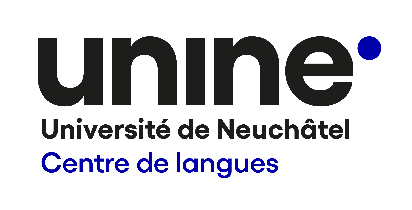 Genre de travail : 	Langue :		Personne de contact :	Email :		Téléphone : Date de la demande: 		Date de remise* :Département :		Faculté: 			Autre: * merci de respecter un délai raisonnable. En cas de travail urgent, des frais supplémentaires seront facturés. Détails :Genre de travail			Autre: Titre:			Nb pages:		Remarques: Veuillez retourner ce formulaire complété avec les textes en format Word à : secretariat.cdl@unine.chNous vous remercions de votre confiance et vous confirmerons le délai prochainement.